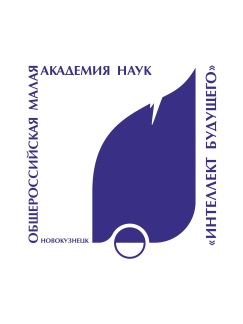 ПОЛОЖЕНИЕо подготовке и проведении региональнойнаучно-исследовательской конференции учащихся «Первые шаги»1.ОБЩИЕ ПОЛОЖЕНИЯ 1.1. Положение о подготовке и проведении региональной научно-исследовательской конференции  учащихся «Первые шаги» (далее – Положение) регламентирует:- порядок подготовки и проведения региональной научно- исследовательской  конференции учащихся «Первые шаги»;- правила оформления локальных актов по подготовке и проведению региональной научно-исследовательской  конференции  учащихся.1.2. В конкурсных мероприятиях могут принимать учащиеся 1-4 классов, муниципальных общеобразовательных учреждений, учащиеся учреждений дополнительного образования (в том числе -  автономных некоммерческих организаций дополнительного образования), воспитанники муниципальных казенных учреждений (детские дома). 1.3. Конференция проводится на основе положения, которое отражает основные организационные и содержательные аспекты качественной подготовки, проведения и подведения ее итогов.1.4. Организатором конференции является Комитет образования и науки администрации города Новокузнецка и Новокузнецкое отделение «Малая академия наук «Интеллект будущего», ФГБОУ ВО «Сибирский государственный индустриальный университет», Новокузнецкий институт (филиал) ФГБОУ ВО «Кемеровский государственный университет», МАОУ ДПО «Институт повышения квалификации.»1.5. Оргкомитет решает вопросы организации и проведения регионального этапа конференции, формирует жюри, определяет секции конференции,  осуществляет общее руководство проведением конференции, подводит итоги.2. Разделы положения 2.1. Состав оргкомитета, сроки проведения этапов конференции, перечень секций утверждается приказом Комитета образования и науки администрации города Новокузнецка.2.2. Основная  цель конференции – создание условий для развития интеллектуально-творческой деятельности младших школьников.Задачи конференции:развитие интереса младших школьников к исследовательской и проектной деятельности;развитие интеллектуально-творческого потенциала, проектных и исследовательских умений младших школьников; развитие коммуникативной культуры и культуры презентации своих достижений;выявление одаренных учащихся, проявляющих неординарные способности в области  проектной и исследовательской деятельности; привлечение родителей и общественности к поддержке детского интеллектуального творчества.2.3. Руководство работами учащихсяИсследовательские и проектные работы, выступления учащихся готовятся под руководством научного руководителя, которым может быть учитель, педагог дополнительного образования, родители (законные представители несовершеннолетних учащихся).2.4. Этапы проведения конференции:1 этап (школьный)- конференция в образовательных учреждениях;2 этап (муниципальный)- конференция проводится в районах города, в образовательных учреждениях входящих в Новокузнецкое отделение «Малая академия наук «Интеллект будущего»;3 этап (региональный) – конференция проводится Новокузнецким отделением МАН «Интеллект будущего».Во 2 и 3 этапе  могут участвовать только победители и призеры предыдущих этапов. 2.5. Направления работы конференции: Мой любимый предмет: Русский языкЛитератураМатематикаИсторияОкружающий мирМатематика и информатикаТехнологияИностранный языкИскусствоОсновы религиозных культур и светской этикиФизическая культураМои интересы и увлечения:Культура и традицииКраеведениеРастительный мирЖивотный мирЗдоровьеЯ и человекЯ и техникаПервые опыты и экспериментыРабота может быть выполнена как одним автором, так и творческой группой, которая, как правило, включает не более 2 человек.2.6. Требования к оформлению работ учащихсяТребования к оформлению размещены в методических рекомендациях (Приложение № 2). 2.7. Критерии оценки 2.7.1. Критерии оценки работыУмение обосновать выбор темы.Умение сформулировать проблемный вопрос.Умение сформулировать цель и определить способ ее достижения.Умение объяснить полученные результаты.Умение работать с источниками информации.Соблюдение требований к оформлению работы.2.7.2.Критерии оценки докладаВладение материалом.Ясность и четкость изложения результатов работы.Обоснованное использование наглядных средств.Полнота и содержательность ответов на вопросы. Время выступления с докладом 5-7 минут.2.8. Сроки проведения Прием заявок осуществляется с 20.02. 2018 г, публичная защита работы состоится 17.03.2018г., начало - 10:00. 2.9. Условия участияЗа 3 недели до 3 этапа в оргкомитет конференции необходимо представить:Заявку на участие в двух экземплярах.Работу в печатном варианте (работы не возвращаются).Подтверждение о том, что работа прошла проверку на антиплагиат.О дополнительных условиях участия можно получить информацию по телефону: 8- 951-164-73-09 – Грудинина Анастасия Евгеньевна8-913-301-17- 73 – Томми Светлана Сергеевна2.10. Награждение победителейУчастникам, набравшим наибольшее количество баллов, вручаются дипломы  1,2,3 степени. 2.11. Контакты:Адрес: 654018, г. Новокузнецк, ул. Циолковского, 78-а, Дворец детского (юношеского) творчества им. Н.К. Крупской, каб. № 27.Телефон: 8- 951-164-73-09 – Грудинина Анастасия Евгеньевна                 8-913-301-17- 73 – Томми Светлана СергеевнаE- mail: dt-krupskoy@yandex.ruПриложения 1Форма заявкиЗаявка на участие в региональнойнаучно-исследовательской конференции учащихся «Первые шаги»*Особые требования для участия (для участников с ОВЗ, техническое оснащение секции)Приложение 2Требования к оформлению исследовательских работДля участия в конференции участник должен представить в Оргкомитет исследовательскую работу вместе с заявкой от ОУ, которая является гарантом качества представленных работ. Реферативные работы к рассмотрению не принимаются.Принимается только машинописный вариант текста – компьютерный набор. Шрифт - Times New Roman, размер шрифта – 14, междустрочный интервал – полуторный; текст форматируется «по ширине». Поле страницы: верхнее и нижнее - ; левое - , правое - ; отступ красной строки - . Текст работы печатается на одной стороне стандартной белой бумаги формата А4 (размер – 210 х 297). Объем работы – не более 7 стр. без учета страниц Приложения. Рекомендуемая структура исследовательской работыТитульный лист.Содержание.Введение. Основная часть (должна быть озаглавлена; возможно, деление на 2 части). Заключение (или выводы). Список литературы. Приложения (карты, схемы, графики, диаграммы, рисунки, фото и т.д.).Титульный лист содержит следующие атрибуты: название образовательной организации; название работы, населенного пункта; год выполнения работы;  сведения об авторе (фамилия, имя, отчество, учебное заведение, класс) и научных руководителях (фамилия, имя, отчество, ученая степень, должность, место работы). Титульный лист не нумеруется, но учитывается в общей нумерации. Содержание или оглавление  – это вторая страница работы. Она также не нумеруется, но учитывается в общей нумерации. Здесь последовательно приводят все заголовки разделов текста и указывают страницы, с которых эти разделы начинаются. В содержании/оглавлении все названия глав должны быть приведены в той же последовательности и в той же форме, что и в тексте работы. Заголовки глав печатаются строчными буквами; после каждого заголовка (введение, название главы, список литературы, приложения) указывается страница, с которой начинается изложение содержания этого текста в работе без слова «стр»/«страница». Главы нумеруются римскими цифрами.Каждый новый раздел работы (введение, раздел/глава, заключение, литература, приложения) должны начинаться с новой страницы. Все цифровые данные и прямые цитаты должны быть подтверждены сносками об источниках, включая страницу. Это требование распространяется и на оформление таблиц, диаграмм, карт, графиков, рисунков. При авторском выполнении делается ссылка на источник цифровых данных.Список литературы оформляется в соответствии с ГОСТ 7.1.-2003 «Библиографическая запись. Библиографическое описание. Общие требования и правила составления».Приложения оформляются отдельно. К ним относятся следующие материалы:различные положения, инструкции, копии документов;схемы, графики, диаграммы, таблицы, которые нецелесообразно размещать в тексте, так как они носят прикладной или иллюстративный характер (или превышают объем 0,5 страницы);бланки опросов, тестов и систематизированный материал по ним;иллюстративный материал, в том числе и примеры, на которые имеется ссылка в тексте и пр.Все приложения нумеруются (без знака №) и должны иметь тематические заголовки. В тексте работы должна быть ссылка на каждое приложение.Фамилия, имя, отчество участникаОУ (адрес, индекс телефон), классТемаРуководитель (Ф.И.О., должность, место работы, сотовый телефон)Секция (согласно приказу и информационному письму)